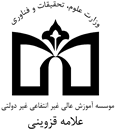 فرم اعلام نمره مقاله مستخرج از پایان نامه(ویرایش 1400)مدیر محترم گروه آموزشی .................................................با سلام – احتراما" یک نسخه مقاله اینجانب .................................................................................. دانشجوی کارشناسی ارشد رشته ......................................................................  ورودی ......................... که پایان نامه خود را تحت عنوان ..........................................................................................................................................................  با راهنمایی آقای / خانم دکتر ............................................ و مشاوره آقای / خانم دکتر ......................................... در تاریخ ......................... دفاع نموده ام به همراه برگه پذیرش  یک جلد / CD مقاله چاپ شده  درمجله / کنفرانس .................................................................. که به تائید و امضای استاد محترم  راهنما رسیده است، جهت احتساب نمره در صورتجلسه دفاعیه تقدیم می نماید.نظر گروه تخصصی : با توجه به تائید استاد  محترم و احراز اصالت مقاله به تائید کارشناس محترم تحصیلات تکمیلی برابر بند ........ نمره ........ ( به حروف ........) در صورتجلسه دفاعیه درج فرمائید.                                                                                                                          مدیر گروه آموزشی	                                                                                                                      تاریخ: توصیه می شود قبل از ارسال مقاله با گروه آموزشی هماهنگی لازم بعمل آید.-مقالاتی پذیرفته می شود که اسم اول دانشجو و اسم دوم استاد راهنما باشد.-عنوان سازمانی دانشجو بایستی به شکل زیر قید گردد.فارسی : نام و نام خانوادگی دانشجو ، دانش آموخته کارشناسی ارشد رشته  ........................................... ،  موسسه آموزش عالی علامه قزوینی، قزوین،ایران لاتین : Students  first  name ……………………………………………..Students  last  name ……………………………………………..Graduated in Allameh  Qazvini  Higher  Education  Institute,  Qazvin , Iran.نظر استاد راهنما :اینجانب....................................................نمره ........................... .برابر بند .............. را تائید مینمایم.تاریخ.................امضاء  ..................  بندنوع مقالهحداکثر نمره1ISI دارای ضریب تاثیر(wos)22SCOPUSو ISCداخلی1.753علمی24کنفرانس بین المللی-ملی(داخلی-خارجی)    {منوط به اینکه مجری کنفرانس،دانشگاه باشد و فقط در یک حوزه تخصصی برگزار شود}0.54کنفرانس بین المللی-ملی(داخلی-خارجی)    {منوط به اینکه مجری کنفرانس،دانشگاه باشد و فقط در یک حوزه تخصصی برگزار شود}0.55کنفرانس  منطقه ای دانشگاهی0.256مجلات  تخصصی0.5